 УПРАВЛЕНИЕ ОБРАЗОВАНИЯАДМИНИСТРАЦИИ РАКИТЯНСКОГО РАЙОНАПРИКАЗ« 12 »  марта 2020 г.                                                                           № 209-11-385Об организации работыпо профилактике безнадзорностии правонарушений среди обучающихсяобщеобразовательных учрежденийРакитянского района        Во исполнение постановления Правительства Белгородской области от 28.10.2013г. № 442-пп «Об утверждении государственной программы Белгородской области «Обеспечение безопасности жизнедеятельности населения и территорий Белгородской области на 2014-2020 годы», п. 1 протокола поручений, данных начальником департамента образования Белгородской области по итогам селекторного совещания с начальниками органов управления образованием муниципальных районов и городских округов 28 февраля 2020 года, а также в целях профилактики безнадзорности и правонарушений среди несовершеннолетних, защите их прав, снижения уровня преступности среди обучающихся образовательных организаций района приказываю:       1. Утвердить План работы управления образования, образовательных организаций, учреждений дополнительного образования детей, МУ «Оздоровительный лагерь им. А. Гайдара»  по профилактике безнадзорности и правонарушений несовершеннолетних, защите их прав на 2020 год (далее - План).2. Назначить ответственным координатором за выполнение пунктов Плана старшего специалиста отдела воспитания, дополнительного образования и работы с одаренными детьми Власенко Е.Н.3. Руководителям образовательных организаций района, учреждений дополнительного образования детей, МУ «Оздоровительный лагерь им. А. Гайдара»:3.1. организовать работу по выполнению Плана работы управления образования, образовательных организаций, учреждений дополнительного образования детей, МУ «Оздоровительный лагерь им. А. Гайдара» по профилактике безнадзорности и правонарушений несовершеннолетних, защите их прав в 2020 году в части касающейся. 3.2. Предоставлять информацию о выполнении Плана ежеквартально в срок до 20 числа отчетного месяца, на электронный адрес    elenvlasenko@yandex.ru (для Власенко Е.Н.).4. Контроль за исполнением приказа возложить заместителя начальника управления образования  администрации Ракитянского района Кутоманову И.Н.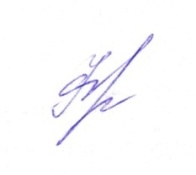                                 Начальник                 управления образования                                                                администрации Ракитянского района                                       Е.И. Фролова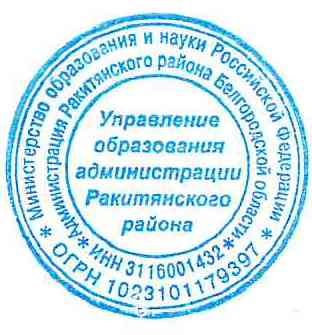 Власенко Елена Николаевнател:47(245) 55-8-56С приказом ознакомлены:Кутоманова И.Н.Власенко Е.Н.Гончарова Л.А.Глущенко С.М.Ильченко А.В.Холодова Р.А.Псарёва Е.С.Шатная М.Н.Пустоварова С.А.Присада И.В.Остапенко Л.Н.Павлова В.Н.Переверзева В.В. Каруна Г.В.Терещенко Т.А.Короткий М.А.Гончарова Р.М.Дурманова Т.В.Кудинова Л.В.Капустин А.Е.Матвеенко Е.И.Спиридонова Н.А.